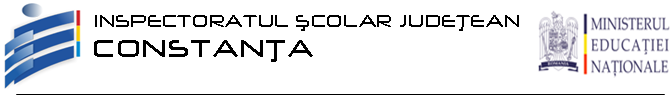                                                                                               Nr. 4813 A/29.11.2013RAPORT DE EVALUARE                           A IMPLEMENTĂRII LEGII NR. 544/2001 ÎN ANUL 2012Numele instituției publice: INSPECTORATUL ȘCOLAR JUDEȚEAN CONSTANȚA INDICATORIINDICATORIINDICATORIcodcodRĂSPUNSRĂSPUNSRĂSPUNSRĂSPUNSComunicarea din oficiu a anumitor categorii de informaţiiComunicarea din oficiu a anumitor categorii de informaţiiComunicarea din oficiu a anumitor categorii de informaţiiComunicarea din oficiu a anumitor categorii de informaţiiComunicarea din oficiu a anumitor categorii de informaţiiComunicarea din oficiu a anumitor categorii de informaţiiComunicarea din oficiu a anumitor categorii de informaţiiComunicarea din oficiu a anumitor categorii de informaţiiComunicarea din oficiu a anumitor categorii de informaţii2.  Lista a fost făcută publică prin:2.  Lista a fost făcută publică prin:2.  Lista a fost făcută publică prin:2.  Lista a fost făcută publică prin:2.  Lista a fost făcută publică prin:2.  Lista a fost făcută publică prin:2.  Lista a fost făcută publică prin:2.  Lista a fost făcută publică prin:2.  Lista a fost făcută publică prin:a. Afişare la sediul instituţiei a. Afişare la sediul instituţiei a. Afişare la sediul instituţiei A2_1A2_1A2_1A2_1XXb. Monitorul Oficial al României b. Monitorul Oficial al României b. Monitorul Oficial al României A2_2A2_2A2_2A2_2--c. Mass-media c. Mass-media c. Mass-media A2_3A2_3A2_3A2_3--d. Publicaţiile propriid. Publicaţiile propriid. Publicaţiile propriiA2_4A2_4A2_4A2_4--e. Pagina de Internet propriee. Pagina de Internet propriee. Pagina de Internet proprieA2_5A2_5A2_5A2_5XX3. Instituţia dumneavoastră a  organizat un punct de  informare –documentare, potrivit art. 5 , paragraful 4, litera b) din Legea 544/2001 şi art. 8, parag. 1 din Normele de aplicare a legii  ?3. Instituţia dumneavoastră a  organizat un punct de  informare –documentare, potrivit art. 5 , paragraful 4, litera b) din Legea 544/2001 şi art. 8, parag. 1 din Normele de aplicare a legii  ?3. Instituţia dumneavoastră a  organizat un punct de  informare –documentare, potrivit art. 5 , paragraful 4, litera b) din Legea 544/2001 şi art. 8, parag. 1 din Normele de aplicare a legii  ?A3A3A3A3DANU3. Instituţia dumneavoastră a  organizat un punct de  informare –documentare, potrivit art. 5 , paragraful 4, litera b) din Legea 544/2001 şi art. 8, parag. 1 din Normele de aplicare a legii  ?3. Instituţia dumneavoastră a  organizat un punct de  informare –documentare, potrivit art. 5 , paragraful 4, litera b) din Legea 544/2001 şi art. 8, parag. 1 din Normele de aplicare a legii  ?3. Instituţia dumneavoastră a  organizat un punct de  informare –documentare, potrivit art. 5 , paragraful 4, litera b) din Legea 544/2001 şi art. 8, parag. 1 din Normele de aplicare a legii  ?A3A3A3A3      X 4. Numărul de vizitatori (estimativ) ai punctelor de informare - documentare4. Numărul de vizitatori (estimativ) ai punctelor de informare - documentare4. Numărul de vizitatori (estimativ) ai punctelor de informare - documentare4. Numărul de vizitatori (estimativ) ai punctelor de informare - documentareA4A4A4   2.037      2.037   B. Solicitări înregistrate de informaţii de interes public B. Solicitări înregistrate de informaţii de interes public B. Solicitări înregistrate de informaţii de interes public B. Solicitări înregistrate de informaţii de interes public B. Solicitări înregistrate de informaţii de interes public B. Solicitări înregistrate de informaţii de interes public B. Solicitări înregistrate de informaţii de interes public B. Solicitări înregistrate de informaţii de interes public B. Solicitări înregistrate de informaţii de interes public 1.Numărul total de solicitări înregistrate, în 2012,  departajat pe domenii de interes:(nu include solicitările de informaţii redirecţionate spre soluţionare altor instituţii)1.Numărul total de solicitări înregistrate, în 2012,  departajat pe domenii de interes:(nu include solicitările de informaţii redirecţionate spre soluţionare altor instituţii)1.Numărul total de solicitări înregistrate, în 2012,  departajat pe domenii de interes:(nu include solicitările de informaţii redirecţionate spre soluţionare altor instituţii)1.Numărul total de solicitări înregistrate, în 2012,  departajat pe domenii de interes:(nu include solicitările de informaţii redirecţionate spre soluţionare altor instituţii)1.Numărul total de solicitări înregistrate, în 2012,  departajat pe domenii de interes:(nu include solicitările de informaţii redirecţionate spre soluţionare altor instituţii)1.Numărul total de solicitări înregistrate, în 2012,  departajat pe domenii de interes:(nu include solicitările de informaţii redirecţionate spre soluţionare altor instituţii)1.Numărul total de solicitări înregistrate, în 2012,  departajat pe domenii de interes:(nu include solicitările de informaţii redirecţionate spre soluţionare altor instituţii)1.Numărul total de solicitări înregistrate, în 2012,  departajat pe domenii de interes:(nu include solicitările de informaţii redirecţionate spre soluţionare altor instituţii)1.Numărul total de solicitări înregistrate, în 2012,  departajat pe domenii de interes:(nu include solicitările de informaţii redirecţionate spre soluţionare altor instituţii)utilizarea banilor publici (contracte, investiţii, cheltuieli etc)            utilizarea banilor publici (contracte, investiţii, cheltuieli etc)            utilizarea banilor publici (contracte, investiţii, cheltuieli etc)            utilizarea banilor publici (contracte, investiţii, cheltuieli etc)            B1_1B1_1B1_100 b.  modul de îndeplinire a atribuţiilor     institutiei publice  b.  modul de îndeplinire a atribuţiilor     institutiei publice  b.  modul de îndeplinire a atribuţiilor     institutiei publice  b.  modul de îndeplinire a atribuţiilor     institutiei publice B1_2B1_2B1_200 c.  acte normative, reglementări c.  acte normative, reglementări c.  acte normative, reglementări c.  acte normative, reglementăriB1_3B1_3B1_3      0      0 d.  activitatea liderilor instituţiei d.  activitatea liderilor instituţiei d.  activitatea liderilor instituţiei d.  activitatea liderilor instituţieiB1_4B1_4B1_400 e.  informaţii privind modul de aplicare a Legii        nr. 544 e.  informaţii privind modul de aplicare a Legii        nr. 544 e.  informaţii privind modul de aplicare a Legii        nr. 544 e.  informaţii privind modul de aplicare a Legii        nr. 544B1_5B1_5B1_500  f. altele   f. altele   f. altele   f. altele B1_6B1_6B1_6       12       122. Numărul total de solicitări înregistrate, în 2012,  departajat după modalitatea de soluţionare a acestora:2. Numărul total de solicitări înregistrate, în 2012,  departajat după modalitatea de soluţionare a acestora:2. Numărul total de solicitări înregistrate, în 2012,  departajat după modalitatea de soluţionare a acestora:2. Numărul total de solicitări înregistrate, în 2012,  departajat după modalitatea de soluţionare a acestora:2. Numărul total de solicitări înregistrate, în 2012,  departajat după modalitatea de soluţionare a acestora:2. Numărul total de solicitări înregistrate, în 2012,  departajat după modalitatea de soluţionare a acestora:2. Numărul total de solicitări înregistrate, în 2012,  departajat după modalitatea de soluţionare a acestora:2. Numărul total de solicitări înregistrate, în 2012,  departajat după modalitatea de soluţionare a acestora:2. Numărul total de solicitări înregistrate, în 2012,  departajat după modalitatea de soluţionare a acestora:2. Numărul total de solicitări înregistrate, în 2012,  departajat după modalitatea de soluţionare a acestora:a. Solicitări înregistrate rezolvate favorabila. Solicitări înregistrate rezolvate favorabila. Solicitări înregistrate rezolvate favorabila. Solicitări înregistrate rezolvate favorabilB2_1B2_1  12  12  12  12b. Solicitări înregistrate redirecţionate către soluţionare altor instituţiib. Solicitări înregistrate redirecţionate către soluţionare altor instituţiib. Solicitări înregistrate redirecţionate către soluţionare altor instituţiib. Solicitări înregistrate redirecţionate către soluţionare altor instituţiiB2_2B2_2----c.Solicitări înregistrate respinse,  datorită:a) solicitării exceptatea) solicitării exceptatea) solicitării exceptateB2_3B2_3----c.Solicitări înregistrate respinse,  datorită:b) solicitării inexistenteb) solicitării inexistenteb) solicitării inexistenteB2_4B2_4----c.Solicitări înregistrate respinse,  datorită:c)  fără motivc)  fără motivc)  fără motivB2_5B2_5----c.Solicitări înregistrate respinse,  datorită:d) unor alte motivaţiid) unor alte motivaţiid) unor alte motivaţiiB2_6B2_6----d. Numărul de solicitări înregistrate respinse, departajat pe domenii de interes:a) utilizarea banilor publici (contracte, investiţii, cheltuieli  etc)            a) utilizarea banilor publici (contracte, investiţii, cheltuieli  etc)            a) utilizarea banilor publici (contracte, investiţii, cheltuieli  etc)            B2_7B2_7----d. Numărul de solicitări înregistrate respinse, departajat pe domenii de interes:b)  modul de îndeplinire a atribuţiilor institutiei publiceb)  modul de îndeplinire a atribuţiilor institutiei publiceb)  modul de îndeplinire a atribuţiilor institutiei publiceB2_8B2_8----d. Numărul de solicitări înregistrate respinse, departajat pe domenii de interes:c)  acte normative, reglementăric)  acte normative, reglementăric)  acte normative, reglementăriB2_9B2_9----d. Numărul de solicitări înregistrate respinse, departajat pe domenii de interes:d)  activitatea liderilor instituţieid)  activitatea liderilor instituţieid)  activitatea liderilor instituţieiB2_10B2_10----d. Numărul de solicitări înregistrate respinse, departajat pe domenii de interes:e)  informaţii privind modul de aplicare a Legii  nr. 544e)  informaţii privind modul de aplicare a Legii  nr. 544e)  informaţii privind modul de aplicare a Legii  nr. 544B2_11B2_11----d. Numărul de solicitări înregistrate respinse, departajat pe domenii de interes:  f) altele   f) altele   f) altele B2_12B2_12----3. Numărul total de solicitări înregistrate în 2012, departajat după tipul solicitantului informațiilor 3. Numărul total de solicitări înregistrate în 2012, departajat după tipul solicitantului informațiilor 3. Numărul total de solicitări înregistrate în 2012, departajat după tipul solicitantului informațiilor 3. Numărul total de solicitări înregistrate în 2012, departajat după tipul solicitantului informațiilor 3. Numărul total de solicitări înregistrate în 2012, departajat după tipul solicitantului informațiilor 3. Numărul total de solicitări înregistrate în 2012, departajat după tipul solicitantului informațiilor 3. Numărul total de solicitări înregistrate în 2012, departajat după tipul solicitantului informațiilor 3. Numărul total de solicitări înregistrate în 2012, departajat după tipul solicitantului informațiilor 3. Numărul total de solicitări înregistrate în 2012, departajat după tipul solicitantului informațiilor 3. Numărul total de solicitări înregistrate în 2012, departajat după tipul solicitantului informațiilor a. Numărul de solicitări înregistrate adresate de persoane fizicea. Numărul de solicitări înregistrate adresate de persoane fizicea. Numărul de solicitări înregistrate adresate de persoane fizicea. Numărul de solicitări înregistrate adresate de persoane fiziceB3_1B3_13333b. Numărul de solicitări înregistrate adresate de persoane juridiceb. Numărul de solicitări înregistrate adresate de persoane juridiceb. Numărul de solicitări înregistrate adresate de persoane juridiceb. Numărul de solicitări înregistrate adresate de persoane juridiceB3_2B3_299994. Numărul total de solicitări înregistrate, în 2012, departajat după modalitatea de adresare a solicitării:(nu include solicitările de informaţii redirecţionate spre soluţionare altor instituţii)4. Numărul total de solicitări înregistrate, în 2012, departajat după modalitatea de adresare a solicitării:(nu include solicitările de informaţii redirecţionate spre soluţionare altor instituţii)4. Numărul total de solicitări înregistrate, în 2012, departajat după modalitatea de adresare a solicitării:(nu include solicitările de informaţii redirecţionate spre soluţionare altor instituţii)4. Numărul total de solicitări înregistrate, în 2012, departajat după modalitatea de adresare a solicitării:(nu include solicitările de informaţii redirecţionate spre soluţionare altor instituţii)4. Numărul total de solicitări înregistrate, în 2012, departajat după modalitatea de adresare a solicitării:(nu include solicitările de informaţii redirecţionate spre soluţionare altor instituţii)4. Numărul total de solicitări înregistrate, în 2012, departajat după modalitatea de adresare a solicitării:(nu include solicitările de informaţii redirecţionate spre soluţionare altor instituţii)4. Numărul total de solicitări înregistrate, în 2012, departajat după modalitatea de adresare a solicitării:(nu include solicitările de informaţii redirecţionate spre soluţionare altor instituţii)4. Numărul total de solicitări înregistrate, în 2012, departajat după modalitatea de adresare a solicitării:(nu include solicitările de informaţii redirecţionate spre soluţionare altor instituţii)4. Numărul total de solicitări înregistrate, în 2012, departajat după modalitatea de adresare a solicitării:(nu include solicitările de informaţii redirecţionate spre soluţionare altor instituţii)4. Numărul total de solicitări înregistrate, în 2012, departajat după modalitatea de adresare a solicitării:(nu include solicitările de informaţii redirecţionate spre soluţionare altor instituţii)  a. pe suport de hârtie  a. pe suport de hârtie  a. pe suport de hârtie  a. pe suport de hârtieB4_1B4_112121212  b. pe suport electronic  b. pe suport electronic  b. pe suport electronic  b. pe suport electronicB4_2B4_29999  c. verbal  c. verbal  c. verbal  c. verbalB4_3B4_3----C. Reclamaţii administrative şi plângeri în instanţăC. Reclamaţii administrative şi plângeri în instanţăC. Reclamaţii administrative şi plângeri în instanţăC. Reclamaţii administrative şi plângeri în instanţăC. Reclamaţii administrative şi plângeri în instanţăC. Reclamaţii administrative şi plângeri în instanţăC. Reclamaţii administrative şi plângeri în instanţăC. Reclamaţii administrative şi plângeri în instanţăC. Reclamaţii administrative şi plângeri în instanţăC. Reclamaţii administrative şi plângeri în instanţă1. Numărul de reclamaţii administrative adresate instituţiilor publice în anul 2012 în baza Legii nr. 544/20011. Numărul de reclamaţii administrative adresate instituţiilor publice în anul 2012 în baza Legii nr. 544/2001 a. rezolvate  favorabil  reclamantului a. rezolvate  favorabil  reclamantuluiC1_1C1_1                  -                  -                  -                  -1. Numărul de reclamaţii administrative adresate instituţiilor publice în anul 2012 în baza Legii nr. 544/20011. Numărul de reclamaţii administrative adresate instituţiilor publice în anul 2012 în baza Legii nr. 544/2001b. respinseb. respinseC1_2C1_2----1. Numărul de reclamaţii administrative adresate instituţiilor publice în anul 2012 în baza Legii nr. 544/20011. Numărul de reclamaţii administrative adresate instituţiilor publice în anul 2012 în baza Legii nr. 544/2001c. în curs de soluţionarec. în curs de soluţionareC1_3C1_3----2. Numărul de plângeri în instanţă la adresa instituţiilor publice în anul 2012 în baza Legii nr.544/20012. Numărul de plângeri în instanţă la adresa instituţiilor publice în anul 2012 în baza Legii nr.544/2001a. rezolvate favorabil reclamantuluia. rezolvate favorabil reclamantuluiC2_1C2_1----2. Numărul de plângeri în instanţă la adresa instituţiilor publice în anul 2012 în baza Legii nr.544/20012. Numărul de plângeri în instanţă la adresa instituţiilor publice în anul 2012 în baza Legii nr.544/2001b. rezolvate în favoarea instituţiei b. rezolvate în favoarea instituţiei C2_2C2_2----2. Numărul de plângeri în instanţă la adresa instituţiilor publice în anul 2012 în baza Legii nr.544/20012. Numărul de plângeri în instanţă la adresa instituţiilor publice în anul 2012 în baza Legii nr.544/2001c. pe rolc. pe rolC2_3C2_3----D. CosturiD. CosturiD. CosturiD. CosturiD. CosturiD. CosturiD. CosturiD. CosturiD. CosturiD. Costuri1. Costurile totale de funcţionare ale compartimentului (sau persoanelor) însărcinate cu informarea şi relaţiile publice (consumabile) în anul 20121. Costurile totale de funcţionare ale compartimentului (sau persoanelor) însărcinate cu informarea şi relaţiile publice (consumabile) în anul 20121. Costurile totale de funcţionare ale compartimentului (sau persoanelor) însărcinate cu informarea şi relaţiile publice (consumabile) în anul 20121. Costurile totale de funcţionare ale compartimentului (sau persoanelor) însărcinate cu informarea şi relaţiile publice (consumabile) în anul 20121. Costurile totale de funcţionare ale compartimentului (sau persoanelor) însărcinate cu informarea şi relaţiile publice (consumabile) în anul 20121. Costurile totale de funcţionare ale compartimentului (sau persoanelor) însărcinate cu informarea şi relaţiile publice (consumabile) în anul 20121. Costurile totale de funcţionare ale compartimentului (sau persoanelor) însărcinate cu informarea şi relaţiile publice (consumabile) în anul 20121. Costurile totale de funcţionare ale compartimentului (sau persoanelor) însărcinate cu informarea şi relaţiile publice (consumabile) în anul 20121. Costurile totale de funcţionare ale compartimentului (sau persoanelor) însărcinate cu informarea şi relaţiile publice (consumabile) în anul 20121. Costurile totale de funcţionare ale compartimentului (sau persoanelor) însărcinate cu informarea şi relaţiile publice (consumabile) în anul 2012a.la nivel centrala.la nivel centrala.la nivel centrala.la nivel centralD1_1D1_1D1_1             -                   -                   -      b.la nivel localb.la nivel localb.la nivel localb.la nivel localD1_2D1_2D1_2             -             -             -2. Suma încasată în anul 2012 de instituţie pentru serviciile de copiere a informaţiilor de interes public furnizate solicitanţilor2. Suma încasată în anul 2012 de instituţie pentru serviciile de copiere a informaţiilor de interes public furnizate solicitanţilor2. Suma încasată în anul 2012 de instituţie pentru serviciile de copiere a informaţiilor de interes public furnizate solicitanţilor2. Suma încasată în anul 2012 de instituţie pentru serviciile de copiere a informaţiilor de interes public furnizate solicitanţilor2. Suma încasată în anul 2012 de instituţie pentru serviciile de copiere a informaţiilor de interes public furnizate solicitanţilor2. Suma încasată în anul 2012 de instituţie pentru serviciile de copiere a informaţiilor de interes public furnizate solicitanţilor2. Suma încasată în anul 2012 de instituţie pentru serviciile de copiere a informaţiilor de interes public furnizate solicitanţilor2. Suma încasată în anul 2012 de instituţie pentru serviciile de copiere a informaţiilor de interes public furnizate solicitanţilor2. Suma încasată în anul 2012 de instituţie pentru serviciile de copiere a informaţiilor de interes public furnizate solicitanţilor2. Suma încasată în anul 2012 de instituţie pentru serviciile de copiere a informaţiilor de interes public furnizate solicitanţilora.la nivel centrala.la nivel centrala.la nivel centrala.la nivel centralD2_1D2_1D2_1---b.la nivel localb.la nivel localb.la nivel localb.la nivel localD2_2D2_2D2_2---